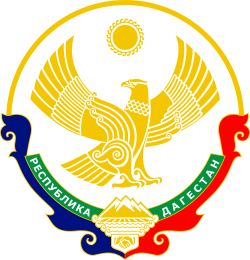 МИНИСТЕРСТВО ОБРАЗОВАНИЯ И НАУКИ РЕСПУБЛИКИ ДАГЕСТАН.Государственное казенное общеобразовательное учреждение РД«Новохелетуринская СОШ Ботлихского района»368075 РД Бабаюртовский район п/о Герменчик с.Новохелетури Ботлихского района.e-mail: nheleturi@mail.ru«28»______08_____2020г.                                                                   №_22_ПРИКАЗ«Об проведении генеральных уборок»                 В соответствии с Санитарно-эпидемиологическими правилами СП 3.1/2.4.3598-20  «Санитарно-эпидемиологические требования к устройству, содержанию и организации работы образовательных организаций и других объектов социальной инфраструктуры для детей и молодежи в условиях распространения новой коронавирусной инфекции ( COVID-19)», в целях предотвращения распространения новой коронавирусной инфекцииПРИКАЗЫВАЮ:1.Провести  обслуживающему персоналу - Асхабалиевой З. М. и Магомедовой Э. А. в ГКОУ РД «Новохелетуринской СОШ» мероприятия по уборке всех классных помещений, а Абдуразакова З. И. - пищеблок с применением моющих и дезинфицирующих средств и очисткой радиаторных решеток (далее - генеральная уборка) непосредственно перед началом функционирования школы.2.Проводить обслуживающему персоналу ГКОУ РД «Новохелетуринская СОШ» с 01.09.2020 еженедельные генеральные уборки по субботам в целях предупреждения распространения новой коронавирусной инфекции.3.Утвердить график уборки (приложение 1) и лист фиксации (приложение 2)4.Фиксацию проведенных(не проведенных) работ возложить на зам. ВР Саидова М.М.5. Контроль за исполнением настоящего приказа оставляю за собой.                Директор школы                                                  Мусаев М. М.Приложение 1 к приказу  № 22  от 28.08.2020г.  График генеральных уборок в ГКОУ РД «Новохелетуринская СОШ»Приложение 2 к приказу  № 22 от 28.08.2020г.  Лист фиксации проведения генеральной уборкиГКОУ РД «Новохелетуринская СОШ»ДатаСотрудники, задействованные в генеральной уборкеОтветственное лицо29.08.2020Асхабалиевой З. М. Магомедовой Э. А.Абдуразакова З. И.Саидова М. М.05.09.2020Асхабалиевой З. М. Магомедовой Э. А.Абдуразакова З. И.Саидова М. М.12.09.2020Асхабалиевой З. М. Магомедовой Э. А.Абдуразакова З. И.Саидова М. М.19.09.2020Асхабалиевой З. М. Магомедовой Э. А.Абдуразакова З. И.Саидова М. М.26.09.2020Асхабалиевой З. М. Магомедовой Э. А.Абдуразакова З. И.Саидова М. М.03.10.2020Асхабалиевой З. М. Магомедовой Э. А.Абдуразакова З. И.Саидова М. М.10.10.2020Асхабалиевой З. М. Магомедовой Э. А.Абдуразакова З. И.Саидова М. М.17.10.2020Асхабалиевой З. М. Магомедовой Э. А.Абдуразакова З. И.Саидова М. М.24.10.2020Асхабалиевой З. М. Магомедовой Э. А.Абдуразакова З. И.Саидова М. М.31.10.2020Асхабалиевой З. М. Магомедовой Э. А.Абдуразакова З. И.Саидова М. М.07.11.2020Асхабалиевой З. М. Магомедовой Э. А.Абдуразакова З. И.Саидова М. М.14.11.2020Асхабалиевой З. М. Магомедовой Э. А.Абдуразакова З. И.Саидова М. М.21.11.2020Асхабалиевой З. М. Магомедовой Э. А.Абдуразакова З. И.Саидова М. М.28.11.2020Асхабалиевой З. М. Магомедовой Э. А.Абдуразакова З. И.Саидова М. М.05.12.2020Асхабалиевой З. М. Магомедовой Э. А.Абдуразакова З. И.Саидова М. М.12.12.2020Асхабалиевой З. М. Магомедовой Э. А.Абдуразакова З. И.Саидова М. М.19.12.2020Асхабалиевой З. М. Магомедовой Э. А.Абдуразакова З. И.Саидова М. М.26.12.2020Асхабалиевой З. М. Магомедовой Э. А.Абдуразакова З. И.Саидова М. М.ДатаВремя проведения уборкиПроведено(подпись)Проверка(подпись)ДатаВремяпроведенияуборкиПроведено(подпись)Проверка(подпись)29.08.202031.10.202005.09.202007.11.202012.09.202014.11.202019.09.202021.11.202026.09.202028.11.202003.10.202005.12.202010.10.202012.12.202017.10.202019.12.202024.10.202026.12.2020